Консультация на тему:«Готовность воспитателей подготовительной группы к осуществлению задач подготовки детей к обучению в школе».Выполнила: воспитательАзыркина С.М.Чамзинка 2018 годГотовность детей к школе  это не только набор определенных умений и навыков, которые должны быть сформированы у ребенка к 6-7 годам.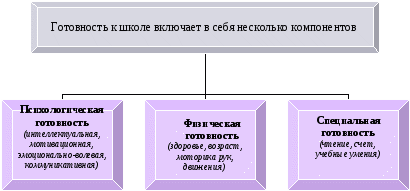 1. Психологическая готовность - необходимый и достаточный уровень психического развития ребенка для освоения школьной учебной программы в условиях обучения в коллективе сверстников - один из важнейших итогов психического развития в период дошкольного детства.Психологическая готовность ребенка к школьному обучению - это прежде всего залог быстрой и безболезненной адаптации в начале учебного года, и успешного усвоения школьного материала.Интеллектуальная готовностьориентировка ребенка в окружающем;запас знаний, усвоенных в системе;желание узнавать новое, любознательность;развитие образных представлений;развитие речи и мышления в соответствии с возрастной нормой;смысловое запоминание.Мотивационная готовность-это положительное отношение к школе, к учению, как к серьезной, сложной, но необходимой  деятельности.Показатели мотивационной готовности:желание идти в школу; правильные представления о школе;познавательная активность (любит книги, решать задачки, кроссворды и др.).Эмоционально–волевая готовность к школьному обучению - это достаточно высокий уровень произвольной регуляции эмоциональных состояний, сопровождающих учебные ситуации, способность ребенка адекватно переживать процесс переключения эмоций.Эмоционально-волевая готовность-это:способность управлять своими эмоциями и поведением.отсутствие заниженной самооценки и страха неудачи.умение организовывать рабочее место и поддерживать порядок в нем.стремление преодолевать трудности и достигать результата своей деятельности.умение сознательно подчинять свои действия правилу, обобщенно определяющему способ действия.умение ориентироваться на заданную систему требований.Коммуникативная готовность-это:умение строить свои отношения с различных позиций: взрослый-ребенок, ученик-учитель, партнер-партнер;умеет строить отношения со сверстниками в совместной деятельности, взаимодействовать, оказывать помощь, поддержку, руководить.быть включенным в детский коллектив и уметь жить по его законам;общение со взрослыми людьми, соблюдая правила культурного обращения;доброжелательность и отсутствие агрессивности.2. Физическая готовность определяется по следующим параметрам:состояние здоровья;физическое развитие;развитие анализаторных систем;развитие мелких групп мышц;координация движений в соответствии с возрастной нормой;готовность организма ребенка к учебным нагрузкам.Нельзя забывать и о возрасте поступления в школу - в настоящее время в 1 класс поступают дети, достигшие 6 лет и 6 месяцев. Главное отличие – у шестилетнего ребенка переход от игровой деятельности к учебной идет медленнее.3.Специальная готовность1.Ребёнок, поступающий в первый класс, должен знать:
• уметь чётко произносить все звуки речи;• в какой стране он живёт, в каком городе, на какой улице, в каком доме;
• полные имена членов своей семьи, иметь общие понятия о различных видах их деятельности;
•знать правила поведения в общественных местах и на улице.2.В области развития речи и готовности к овладению грамотой будущему первокласснику необходимо:
• уметь чётко произносить все звуки речи;
• уметь интонационно выделять звук в словах;
• уметь выделять заданный звук в потоке речи;
• уметь определять место звука в слове (в начале, в середине, в конце);
• уметь произносить слова по слогам;
• уметь называть в предложении только 2-е слово, только 3-е слово, только 4-е слово и т.д.;
• уметь использовать обобщающие понятия (медведь, лиса, волк – это животные);
• уметь составлять рассказ по картинке (например, «В зоопарке», «На детской площадке», «За грибами», «Отдых на море» и т. д.)
• уметь составлять несколько предложений о предмете;
• различать жанры художественной литературы (сказка, рассказ, стихотворение, басня);
• уметь наизусть читать любимые стихотворения;
• уметь последовательно передавать содержание сказки.

3.У ребёнка должны быть развиты элементы математического представления:
• уметь считать до 10 и обратно, от 6 до 10, от 7 до 2 и т. д;
• уметь называть предыдущее и последующее число относительно любого числа в пределах первого десятка;
• уметь сравнивать числа первого десятка (например, 7<8, 5>4, 6=6)
• уметь соотносить цифру и число предметов;
• уметь составлять и решать задачи в одно действие на сложение и вычитание;
• уметь сравнивать предметы по цвету, форме, размеру;
• знать названия фигур: треугольник, квадрат, круг;
• уметь оперировать понятиями: «налево», «направо», «вверх», «вниз», «раньше», «позже», «перед», «за», «между» и т. д.; 
• уметь группировать по определённому признаку предложенные предметы.

4.В области представлений об окружающем мире будущему первокласснику необходимо уметь:
• различать по внешнему виду растения, распространённые в нашей местности (например, ель, сосна, берёза, дуб, подсолнух, ромашка) и называть их отличительные признаки;
• различать диких и домашних животных (медведь, белка, корова, заяц, коза);
• уметь различать по внешнему виду птиц (например, дятел, воробей, сорока);
• иметь представление о сезонных признаках природы (например, осень – жёлтые и красные листья на деревьях, увядающая трава, сбор урожая…);
• знать названия 1-3 комнатных растений;
• знать названия 12 месяцев года;
• знать названия всех дней недели.
Рекомендации по подготовке ребенка к школе.На сегодняшний день подготовкой детей к школе занимаются активно и в дошкольном учреждении, и в школах. Мало родителей, которые не уделяют внимание подготовке детей.Самое главное не переусердствовать в этом вопросе и всегда помнить:Какова цена учебных достижений?признаки переутомления:нарушение сна;нарушение аппетита;плохое самочувствие;нарушение памяти: забывчивость, потеря вещей, рассеянность, запинки в речи;суетливость, неточность в движениях;капризы, излишняя подвижность и агрессивность;уставший вид.Подготовки детей к школе – выравнивание стартовых возможностейЦели воспитателя (учителя, родителя):1.Создание у детей познавательной мотивации.2.Осуществление преемственности в воспитании, обучении и развитии дошкольников.3.Развитие навыков учебной деятельности.4.Исключение дублирования школьной программы при подготовке детей к обучению.5.Создание условий для всестороннего развития детей.Памятка для воспитателейЗанимаясь с детьми необходимо:1. Помнить и о социальных страхах старших дошкольников:Страх ошибки на уроке.Страх насмешки сверстников.Страх наказания и утраты расположения взрослых.2. Учитывать особенностей детей 6-7 летИгровые перемены.Страх неудачиЭмоциональная поддержка.Посильность задания.Качественная оценка работы.Само оценивание.Ситуация успеха.Неустойчивое внимание.Управление вниманием с использованием внешних стимуляторов речи, звуковых эффектов.Самоутверждение в общении со сверстниками.Групповые и парные работы.Эмоциональная возбудимость.Постоянные и заранее обсужденные дисциплинарные требования.Использование музыки, рисования, пластического движения.Несформированность костно-мышечной системы.Контроль за посадкой.Пальчиковая гимнастика.Физическая утомляемость.Чередование умственной и физической активностиПамятка для родителейГотовы ли Вы к школе?Жертвовать своим личным временем и некоторыми привычками.Сдерживать свои эмоции.Не кричать, не унижать и не обижать.Не сравнивать своего ребенка с другими детьми.Не наказывать ребенка без причины.Всегда встречать ребенка из школы с улыбкой.Быть щедрым на похвалу за достигнутые результаты.Что необходимо знать родителям:1.Требования школы, в которую собираетесь поступать.2. Заранее получить информацию об интеллектуальных возможностях ребенка (результаты диагностик).3.Формировать у ребенка положительное отношение к школе (использовать дни открытых дверей, собственный опыт, игры, беседы о школе).3.Формировать желание учиться (проводить экскурсии, совместное чтение, использовать положительный пример ребенка-школьника).4. Соблюдать режима дня.5. Наличие домашнего посильного обязанностей у ребенка.6. Иметь четкую систему требований (поощрений и наказаний).7. Уделять внимание разностороннему развитию ребенка.Чтобы ваши усилия были эффективными, воспользуйтесь следующими советами:не допускайте, чтобы ребенок скучал во время занятий. Если ребенку весело учиться, он учится лучше;не проявляйте излишней тревоги по поводу недостаточных успехов и малого продвижения вперед или даже некоторого регресса.будьте терпеливы, не спешите, не давайте ребенку задания, превышающие его интеллектуальные возможности.дети дошкольного возраста плохо воспринимают строго регламентированные, повторяющиеся, монотонные занятия. Поэтому лучше выбирать игровую форму занятий.избегайте неодобрительной оценки, находите слова поддержки, чаще хвалите ребенка за его терпение, настойчивость и т.д. Никогда не подчеркивайте его слабости в сравнении с другими детьми. Формируйте у него уверенность в своих силах.А самое главное, постарайтесь не воспринимать занятия с ребенком как тяжелый труд, радуйтесь и получайте удовольствие от процесса общения, никогда не теряйте чувство юмора. Помните, что у вас появилась прекрасная возможность подружиться с ребенком.Итак, успехов Вам и - больше веры в себя и в возможности своего ребенка Подготовить старших дошкольников к обучению в школе- одна из главных задач воспитателей. Однако объём знаний в тех программах, по которым готовят к школе в детских садах, зачастую превышает то, что требуется в первом классе школы. Занятия с педагогами дополнительного образования, посещение подготовительных классов при гимназиях и лицеях, различных групп подготовки к школе в развивающих центрах, а также наличие в свободной продаже огромного количества обучающих материалов и пособий приводят к тому, что большинство детей поступают в школу, так сказать « интеллектуально подготовленными». Этого багажа знаний вполне достаточно, чтобы пройти собеседование при зачислении в первый класс , а вот уже в школе начинаются проблемы.Многолетние наблюдения показывают, что сложности, которые возникают у большинства детей в первом классе- это естественный и закономерный результат односторонней подготовки к школе и причины их коренятся в дошкольном детстве.Подготовленность к школьному обучению на самом деле не исчерпывается умением читать, писать и оперировать числами в пределах десятка, т.е. собственно тем, что проверяют при поступлении в школу и к чему стремятся педагоги детских садов и родители. Даже если ребёнок хорошо читает, считает до ста, имеет широкий кругозор и справляется с логическими задачами и головоломками, предназначенными для детей 8-9 лет, это не гарантирует успешного обучения в школе, так как свидетельствует лишь о его интеллектуальном развитии и хорошей памяти ( что само по себе прекрасно облегчит ему обучение, точнее, усвоение новых знаний.Подготовка в детском саду предполагает развитие не толькоинтеллектуальной, но и эмоционально- личностной сферы, а также достижения определённого уровня физической зрелости. Однако в области социального, эмоционально- личностного и физического развития с помощью кратковременного и интенсивного воздействия, успеха достичь не возможно. В результате в школу приходят дети, не готовые к пониманию самой организации школьной жизни. Они плохо ориентируются в отношениях между людьми, смутно представляют их социальные роли, не знают, когда, как и с кем можно разговаривать, путают деловые и дружеское общение. Некоторые вообще не понимают, кого надо слушаться учителя или соседа по парте.Таким детям непросто найти своё место в коллективе, включиться в учебный процесс. Очень часто у них не сформирована учебно- познавательная мотивация: обучение, усвоение нового не является для них значимой целью. Данный опросы будущих школьников показывают, что от школы они ждут в первую очередь «не спать днём», «надеть красивый рюкзачок», «понравиться учительнице», «гулять, когда ребята в садике ещё не вышли». Детям нравятся «занавески в классе», «вкусные булочки», «перемены, где бегают». Эти ответы свидетельствуют о том, что восприятие школы детьми 6,6- 7 лет далеко от того, что от них ожидают взрослые, и по сути своей они ещё дошколята.Что же нужно делать? Воспитатель ещё в старшей группе дожжен объяснить детям, зачем ходят в школу. Лучше делать это в форме игры ( «Угадайте, что такое особенное делают в школе?») или в доверительной беседе.  сценарии игры в «школу» ( с игрушками и с детьми- партнёрами), картинки из школьной жизни для обсуждения.Постоянные беседы, стимулирование познавательных интересов, экскурсии в школу и обсуждение увиденного в детском саду и дома помогут детям реальнее представить своё школьное будущее.Однако одной познавательной мотивации для успешного обучения в школе тоже недостаточно, необходима психологическая готовность.Простейшую проверку психологической готовности могут провестипсихологи детского сада, а так же воспитатели и сами родители.Выясните, умеет ли будущий школьникзаниматься одним делом ( не обязательно интересным) в течении 20-30 минут или хотя бы сидеть это время на месте;правильно понимать с первого раза простейшие задания, например, нарисовать мужчину ( а не просто человека, принцессу, робота или что захочется);действовать точно по образцу ( например, срисовать простой рисунок, не заменяя деталей, не используя другие цвета);действовать в заданном ритме и темпе без ошибок на протяжении 4-5 минут ( например, рисовать простой геометрический узор в тетради в клеточку по диктовку взрослого: « кружок- квадрат, кружок- квадрат», а потом самостоятельно, но стой же скоростью);хорошо ориентироваться в пространстве и на листе бумаги;ориентироваться в понятиях больше- меньше, раньше- позже, сначала- потом, одинаковое- разное;запоминать короткое стихотворение.Социальная и эмоциональная зрелость ребёнка выражается в его умении контактировать с другими людьми ( детьми и взрослыми), соблюдать принятые в обществе правила поведения, уметь играть в игры с правилами, самому им следовать и следить за их соблюдением другими участниками. Социально- компетентный ребёнок способен наладить отношения с людьми, договориться с ними без конфликтов, добиться своего, никого не обижая. Уметь уступить в чём- то собеседнику и партнёру.Эмоционально зрелый ребёнок не обидчив, не агрессивен, понимает чувства других людей и способен учитывать их в своём поведении. Он умеет понимать, описывать свои чувства и вызвавшую их при чину ( например: «Мне грустно, потому, что все ушли домой, а я не люблю быть один»).При поступлении в школу в сложном положении оказываются дети, не умеющие справляться со своими эмоциями. Любое огорчение полностью парализует их. Неудача в каком- то деле надолго приводят к ощущению своей неполноценности, удовольствие переходит в бурную радость. При этом способность к восприятию окружающего резко снижается. Поглощённые своими переживаниями, дети не в состоянии ориентироваться в происходящем, у них ослабевает внимание, исчезает способность к рассуждению и логическому мышлению. Иногда ребёнок может показаться глупым, неспособным. Особенно в стрессовой ситуации: на вступительном собеседовании, экзамене, тестировании, а в дальнейшем при ответе у доски.В целом же, независимо от уровня умственного, физического и эмоционального развития ребёнка, важно поддерживать его уверенность в себе, обеспечить ему эмоциональный комфорт. Счастливые дети лучше учатся, быстрее приспосабливаются к новым условиям, да и взрослым с ними горСовсем скоро в школу! Как сложится обучение ребенка в первом классе, во многом зависит от наших с вами усилий. Как встретится ребенок со школой, во многом будет зависеть от того, какое отношение к школе у него сложится, какие ожидания будут сформированы. Формирование стремления стать учениками - это обогащение общего развития дошкольника, создание положительной психологической установки на новый этап жизни. Серьезное отношение семьи к подготовке ребенка к школе должно основываться на стремлении сформировать у ребенка желание многое узнать и многому научиться, воспитании в детях самостоятельности, интереса к школе, доброжелательного отношения к окружающим, уверенности в себе, отсутствии боязни высказывать свои мысли и задавать вопросы, проявлять активность в общении с педагогами.
Чем же характеризуется самостоятельный ребенок? Самостоятельность старшего дошкольника проявляется в его умении и стремлении действовать, в готовности искать ответы на возникающие вопросы. Самостоятельность всегда связана с проявлением активности, инициативы, элементов творчества.
Самостоятельный ребенок - это, прежде всего, ребенок, который в результате опыта успешной деятельности, подкрепленной одобрением окружающих, чувствует себя уверенно. Вся ситуация школьного обучения (новые требования к поведению и деятельности ученика, новые права, обязанности, отношения) основывается на том, что за годы дошкольного детства у ребенка сформировались основы самостоятельности, элементы саморегуляции, организованности. Умение относительно самостоятельно решать доступные задачи составляет предпосылки социальной зрелости, необходимой в школе.
Опыт показывает, что первоклассник, у которого не развито это качество, испытывает в школе серьезные нервно-психические перегрузки. Новая обстановка, новые требования вызывают у него чувство тревоги и неуверенности в себе. Привычка к постоянной опеке взрослого, исполнительская модель поведения, сложившаяся у такого ребенка в дошкольном детстве, мешают ему войти в общий ритм работы класса, делают его беспомощным при выполнении заданий. Непродуманная тактика воспитания, стремление взрослого, даже из самых лучших побуждений.
Постоянно опекать и помогать ребенку в элементарных делах заранее создают серьезные трудности для его обучения. Адаптация к школе таких детей значительно затягивается. Критерии готовности:
1. физическая
2. интеллектуальная
3. социальная
4. мотивационная.
Физическая готовность - это такой уровень развития всех систем организма, при котором ежедневные учебные нагрузки не вредят ребенку, не вызывают у него чрезмерного напряжения и переутомления. У каждого ребенка свой, вполне определенный, адаптивный ресурс, и закладывается он задолго до поступления ребенка в школу. При выборе школы и школьной нагрузки необходимо обратить внимание на группу здоровья, заключения врачей, заболевания ребенка.
Интеллектуальная готовность - включает багаж знаний ребенка, наличие у него специальных умений и навыков (умения сравнивать, обобщать, анализировать, классифицировать полученную информацию, иметь достаточно высокий уровень развития второй сигнальной системы, иначе говоря, восприятия речи). Умственные умения могут выражаться и в умении читать, считать. Однако читающий и даже умеющий писать, ребенок вовсе не обязательно хорошо подготовлен к школе. Гораздо важнее научить дошкольника грамотному пересказу, умению рассуждать и мыслить логически.
Социальная готовность - это настрой ребенка на работу и
сотрудничество с другими людьми, в частности взрослыми, принявшими на себя роль учителей-наставников. Имея данный компонент готовности, ребёнок, может быть, внимателен на протяжении 30-40 минут, может работать в коллективе. Привыкнув к определенным требованиям, манере общения педагогов, дети начинают демонстрировать более высокие и стабильные результаты учения.
Мотивационная готовность - предполагает обоснованное желание идти в школу. В психологии различают разные мотивы готовности ребенка к школе: игровой, познавательный, социальный. Ребенок с игровым мотивом ("Там много ребят, и можно будет играть с ними") не готов к обучению в школе. Познавательный мотив характеризуются тем, что ребенок хочет узнать что-то новое, интересное. Это наиболее оптимальный мотив, имея который, ребенок будет успешен в первом классе и в период обучения в начальной школе. Социальный мотив характеризуется тем, что ребенок желает приобрести новый социальный статус: стать школьником, иметь портфель, учебники, школьные принадлежности, свое рабочее место. Но не следует отталкиваться от того, что только познавательный мотив – самый основной, и если ребенок этого мотива не имеет, то он не может идти учиться в школу. ,Начало школьной жизни - серьезное испытание для детей, так как оно связано с резким изменением всего образа жизни ребенка. Он должен привыкнуть:
- к новому педагогу;
- к новому коллективу;
- к новым требованиям;
- к повседневным обязанностям.
И каждый без исключения ребенок проживает процесс приспособления к школе (процесс адаптации). И естественно, чем больше у ребенка есть нужных умений, качеств, тем быстрее он сумеет адаптироваться. Но для некоторых детей школьные требования, оказываются, слишком трудны, а распорядок слишком строг. Для них период адаптации к школе может быть травмирующим. С какими же проблемами сталкиваются в это время первоклассники? Откуда берутся эти трудности? И можно ли их избежать? Многих трудностей можно избежать, если вовремя обратить на них внимание.
Большинство истоков возможных школьных сложностей и
неприятностей нередко скрываются в дошкольном детстве. Причины:
Родители ребенка до 6 -7 - летнего возраста:
- не так часто обращают внимание на развитие малыша («да успеет еще научиться, для этого школа есть!»),
- не уделяют внимание особенностям его общения с окружающими взрослыми и сверстниками («со временем пройдет…»),
- на наличие или отсутствие желания учиться («втянется,
повзрослеет, глядишь, и всё пройдет»),
- не обучают ребенка управлять своими эмоциями, поступками, подчиняться требованиям с первого раза.
В результате чего у детей, оказываются, не сформированы важные компоненты школьной готовности.
Что необходимо знать и уметь ребёнку, поступающему в школу:
1. Своё имя, отчество и фамилию.
2. Свой возраст (желательно дату рождения).
3. Свой домашний адрес.
4. Свой город, его главные достопримечательности.
5. Страну, в которой живёт.
6. Фамилию, имя, отчество родителей, их профессию.
7. Времена года (последовательность, месяцы, основные приметы каждого времени года, загадки и стихи о временах года).
8. Домашних животных и их детёнышей.
9. Диких животных наших лесов, жарких стран, Севера, их повадки, детёнышей.
10.Транспорт наземный, водный, воздушный.
11.Различать одежду, обувь и головные уборы; зимующих и перелётных птиц; овощи, фрукты и ягоды.
12.Знать и уметь рассказывать русские народные сказки.
13.Различать и правильно называть плоскостные геометрические фигуры: круг, квадрат, прямоугольник, треугольник, овал.
14.Свободно ориентироваться в пространстве и на листе бумаги (правая - левая сторона, верх, низ и т. д.)
15.Уметь полно и последовательно пересказать прослушанный рассказ, составить, придумать рассказ по картинке.
16.Различать гласные и согласные звуки.
17.Разделять слова на слоги по количеству гласных звуков.
18.Хорошо владеть ножницами (резать полоски, квадраты, круги, прямоугольники, треугольники, овалы, вырезать по контуру предмет).
19.Владеть карандашом: без линейки проводить вертикальные и горизонтальные линии, рисовать геометрические фигуры, животных, людей, различные предметы с опорой на геометрические формы, аккуратно закрашивать, штриховать карандашом, не выходя за контуры предметов.
Подготовка детей к письму начинается задолго до поступления ребенка в школу. В подготовительной группе этому уделяется особое внимание.
Подготовка к письму предполагает развитие у детей:
• Мелкой моторики пальцев рук (с этой целью необходимо учить детей выполнению разнообразных практических дел, созданию поделок с помощью различных инструментов, в процессе чего развиваются такие качества, как точность произвольных движений руки, глазомер, аккуратность, внимание, сосредоточенность).
• Пространственной ориентации, в частности, на листе бумаги, а также в общих направлениях движения (слева направо, сверху вниз, вперед - назад и т. д.).
• Изобразительных и графических умений в процессе изобразительной деятельности, а также с помощью графических упражнений.
Положительное влияние на подготовку руки к письму оказывает раскрашивание. С этой целью можно использовать готовые альбомы - раскраски. При выполнении таких заданий дома необходимо обращать внимание ребенка на то, чтоб изображение было закрашено достаточно тщательно, ровно и аккуратно.
Помогает развитию графических умений выполнение различных заданий, связанных со штриховкой. Штриховка выполняется под руководством взрослого. Мама или папа показывают, как рисовать штрихи, контролируют параллельность линий, их направление, расстояние между ними. Для упражнений в штриховке можно использовать готовые трафареты с изображением предметов.
20. Свободно считать до 20 и обратно, выполнять счётные операции в пределах 20. Соотносить число предметов и цифру. Усвоить состав чисел: 2, 3, 4, 5. Читать простейшие математические записи.
21. Уметь внимательно, не отвлекаясь, слушать.
22. Сохранять стройную, хорошую осанку, особенно в положении сидя.
Советы родителям:
• Развивайте настойчивость, трудолюбие ребёнка, умение доводить дело до конца
• Формируйте у него мыслительные способности, наблюдательность, пытливость, интерес к познанию окружающего. Загадывайте ребёнку загадки, составляйте их вместе с ним, проводите элементарные опыты. Пусть ребёнок рассуждает вслух.
• По возможности не давайте ребёнку готовых ответов, заставляйте его размышлять, исследовать.
• Ставьте ребёнка перед проблемными ситуациями, например, предложите ему выяснить, почему вчера можно было лепить снежную бабу из снега, а сегодня нет.
• Беседуйте о прочитанных книгах, попытайтесь выяснить, как ребёнок понял их содержание, сумел ли вникнуть в причинную связь событий, правильно ли оценивал поступки действующих лиц, способен ли доказать, почему одних героев он осуждает, других одобряет.
• Будьте внимательны к жалобам ребенка.
• Приучайте ребёнка содержать свои вещи в порядке.
• Не пугайте ребёнка трудностями и неудачами в школе.
• Научите ребёнка правильно реагировать на неудачи.
• Помогите ребёнку обрести чувство уверенности в себе.
• Приучайте ребёнка к самостоятельности.
• Учите ребёнка чувствовать и удивляться, поощряйте его любознательность.
• Стремитесь сделать полезным каждое мгновение общения с ребенком.,